Western Australia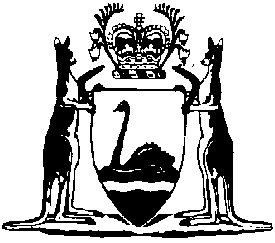 Road Traffic (Breath Analysis) Regulations 1975Compare between:[21 May 2021, 02-f0-00] and [01 Jul 2021, 02-g0-00]Road Traffic Act 1974Road Traffic (Breath Analysis) Regulations 19751.	Citation 		These regulations may be cited as the Road Traffic (Breath Analysis) Regulations 1975 1.2.	Definitions 		In these regulations, unless the contrary intention appears, — 	equilibrator means an apparatus consisting of — 	(a)	a container of liquid bearing one or more labels inscribed “Testing solution for breath analysing equipment. Prepared by the Chemistry Centre (WA).”;	(b)	a cap fitted with an atomiser bulb, inlet tube, outlet tube; and	(c)	a thermometer.	[Regulation 2 amended: Gazette 5 May 1978 p. 1391; 24 Dec 1987 p. 4562; 9 Aug 1991 p. 4232.] 3.	Application 		These regulations apply whenever a sample of breath is provided for analysis for the purposes of the Act.4.	Certificates 	(1)	A certificate for the purposes of section 70(2)(a) of the Act shall be in the form of Form 1 in Schedule.	(3)	A certificate for the purposes of section 70(2)(bb) of the Act shall be in the form of Form 3 in Schedule.	[Regulation 4 inserted: Gazette 15 Feb 1980 p. 466; amended: Gazette 24 Dec 1987 p. 4562.] 5.	Operation of breath analysing equipment		For the purpose of analysing a sample of a person’s breathbreath analysing equipment  be operated in accordance with the instructions set out in Schedule	[Regulation 5 inserted: 7.	Indication of result of analysis 		For the purposes of section 68(7) and (8) of the Act the manner of indication of the result of an analysis by breath analysing equipment  the printing of a statement by the breath analysing equipment.	[Regulation 7 inserted: Gazette 24 Dec 1987 p. 4563.] Schedule[4Form 1Western AustraliaROAD TRAFFIC ACT 1974I, ............................................................................................................................. the Commissioner of Police, pursuant to the power conferred on me by section 72 of the Road Traffic Act 1974, HEREBY CERTIFY that: ..................................................................................... is competent to operate all types of breath analysing equipment.Dated at ............................................................. this ...................................... day of ...................................... 20.....					.............................................................
				Commissioner of Police	[Form 1 amended: Gazette 14 Mar 2008 p. 833; 15 Nov 2016 p. 5061.]Form2Western AustraliaROAD TRAFFIC ACT 1974ROAD TRAFFIC (BREATH ANALYSIS) REGULATIONS 1975I,  an authorised person, within the meaning of section 65 of the Road Traffic Act 1974, HEREBY CERTIFY THAT:1.		(name)	breath for analysis on 
	(date)
	(time).	I was at the material time an authorised person..	The sample of breath so provided was analysed by apparatus operated by me, and that apparatus was breath analysing equipment within the meaning of section 65 of the Road Traffic Act 1974..	The breath analysing equipment was operated by me in the prescribed manner and  regulations relating to analysis by breath analysing equipment of the relevant type were complied with.5.	The breath analysing equipment indicated a result in the prescribed manner at the conclusion of the analysis.6.	In accordance with section 68(9), I completed, signed, and handed to the person named in paragraph 1 of this certificate a statement as required by that subsection, or (as the case may be) I complied with the requirements of that subsection by signing, dating, and handing to that person a statement printed by the breath analysing equipment.The analysis result obtained from the analysis referred to in this certificate was ..................................................................................................................
(Authorised person)	[Gazette Dec1987 p. 4563; Schedule — Analysis of breath sample by breath analysing equipment1.	Ensure that the equipment is switched on, that there is sufficient paper in the paper roll in the printer compartment, and that the words “READY TO START” appear on the display screen.2.	Follow the prompts on the display screen and enter particulars relating to the analysis.3.	After the words “PLEASE BLOW” appear on the display screen connect a mouthpiece to the sampling hose.4.	Direct the person whose breath is to be analysed to provide a sample of the person’s breath into the equipment.5.	If the expression “DO YOU WANT TO REPEAT THE TEST? YES NO” appears on the display screen indicating that a sample of breath has not been provided as required then —	EITHER	5.1	Select “YES” and follow instructions3 and4 again.	OR	5.2	Select “NO” to terminate the analysis.Third Schedule.]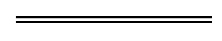 NotesThis is a compilation of the Road Traffic (Breath Analysis) Regulations 1975 and includes amendments made by other written laws. For provisions that have come into operation, and for information about any reprints, see the compilation table. Compilation tableCitationCitationPublishedPublishedCommencementRoad Traffic (Breath Analysis) Regulations 1975Road Traffic (Breath Analysis) Regulations 197529 May 1975 p. 1543-61 Jun 19751 Jun 1975Untitled regulationsUntitled regulations5 May 1978 p. 13915 May 19785 May 1978Untitled regulationsUntitled regulations15 Feb 1980 p. 46615 Feb 198015 Feb 1980Reprint of the Road Traffic (Breath Analysis) Regulations 1975 authorised 25 Jun 1981 (see Gazette 1 Jul 1981 p. 2535-41) (includes amendments listed above)Reprint of the Road Traffic (Breath Analysis) Regulations 1975 authorised 25 Jun 1981 (see Gazette 1 Jul 1981 p. 2535-41) (includes amendments listed above)Reprint of the Road Traffic (Breath Analysis) Regulations 1975 authorised 25 Jun 1981 (see Gazette 1 Jul 1981 p. 2535-41) (includes amendments listed above)Reprint of the Road Traffic (Breath Analysis) Regulations 1975 authorised 25 Jun 1981 (see Gazette 1 Jul 1981 p. 2535-41) (includes amendments listed above)Reprint of the Road Traffic (Breath Analysis) Regulations 1975 authorised 25 Jun 1981 (see Gazette 1 Jul 1981 p. 2535-41) (includes amendments listed above)Road Traffic (Breath Analysis) Amendment Regulations 1983Road Traffic (Breath Analysis) Amendment Regulations 198325 Feb 1983 p. 65025 Feb 198325 Feb 1983Road Traffic (Breath Analysis) Amendment Regulations 1987Road Traffic (Breath Analysis) Amendment Regulations 198724 Dec 1987 p. 4562-424 Dec 1987 (see r. 2 and Gazette 24 Dec 1987 p. 4561)24 Dec 1987 (see r. 2 and Gazette 24 Dec 1987 p. 4561)Road Traffic Amendment Regulations 1991 Pt. 3Road Traffic Amendment Regulations 1991 Pt. 39 Aug 1991 p. 42329 Aug 1991 (see r. 2 and Gazette 9 Aug 1991 p. 4101)9 Aug 1991 (see r. 2 and Gazette 9 Aug 1991 p. 4101)Reprint 2: The Road Traffic (Breath Analysis) Regulations 1975 as at 9 Jan 2004 (includes amendments listed above)Reprint 2: The Road Traffic (Breath Analysis) Regulations 1975 as at 9 Jan 2004 (includes amendments listed above)Reprint 2: The Road Traffic (Breath Analysis) Regulations 1975 as at 9 Jan 2004 (includes amendments listed above)Reprint 2: The Road Traffic (Breath Analysis) Regulations 1975 as at 9 Jan 2004 (includes amendments listed above)Reprint 2: The Road Traffic (Breath Analysis) Regulations 1975 as at 9 Jan 2004 (includes amendments listed above)Road Traffic Legislation Amendment Regulations 2008 Pt. 3Road Traffic Legislation Amendment Regulations 2008 Pt. 314 Mar 2008 p. 832-415 Mar 2008 (see r. 2(b) and Gazette 14 Mar 2008 p. 829)15 Mar 2008 (see r. 2(b) and Gazette 14 Mar 2008 p. 829)Road Traffic (Breath Analysis) Amendment Regulations 2014Road Traffic (Breath Analysis) Amendment Regulations 201428 Jan 2014 p. 182-3r. 1 and 2: 28 Jan 2014 (see r. 2(a));
Regulations other than r. 1 and 2: 29 Jan 2014 (see r. 2(b))r. 1 and 2: 28 Jan 2014 (see r. 2(a));
Regulations other than r. 1 and 2: 29 Jan 2014 (see r. 2(b))Road Traffic (Breath Analysis) Amendment Regulations 2016Road Traffic (Breath Analysis) Amendment Regulations 201615 Nov 2016 p. 5060-1r. 1 and 2: 15 Nov 2016 (see r. 2(a));
Regulations other than r. 1 and 2: 16 Nov 2016 (see r. 2(b))r. 1 and 2: 15 Nov 2016 (see r. 2(a));
Regulations other than r. 1 and 2: 16 Nov 2016 (see r. 2(b))Road Traffic (Breath Analysis) Amendment Regulations 2017Road Traffic (Breath Analysis) Amendment Regulations 20171 Dec 2017 p. 5734-5r. 1 and 2: 1 Dec 2017 (see r. 2(a));
Regulations other than r. 1 and 2: 2 Dec 2017 (see r. 2(b))r. 1 and 2: 1 Dec 2017 (see r. 2(a));
Regulations other than r. 1 and 2: 2 Dec 2017 (see r. 2(b))Road Safety Regulations Amendment and Repeal Regulations 2021 Pt. 3Road Safety Regulations Amendment and Repeal Regulations 2021 Pt. 3SL 2021/58 21 May 20211 Jul 2021 (see r. 2(b) and SL 2021/54 cl. 2(a))1 Jul 2021 (see r. 2(b) and SL 2021/54 cl. 2(a))1 Jul 2021 (see r. 2(b) and SL 2021/54 cl. 2(a))